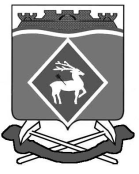 РОССИЙСКАЯ ФЕДЕРАЦИЯРОСТОВСКАЯ ОБЛАСТЬМУНИЦИПАЛЬНОЕ ОБРАЗОВАНИЕ «СИНЕГОРСКОЕ СЕЛЬСКОЕ ПОСЕЛЕНИЕ»АДМИНИСТРАЦИЯ СИНЕГОРСКОГО СЕЛЬСКОГО ПОСЕЛЕНИЯПОСТАНОВЛЕНИЕот  19.01.2023 № 04п. СинегорскийО внесении изменений в постановление Администрации Синегорского сельского поселения от 21.07.2015 № 150В соответствии со статьей 47 Федерального закона Российской Федерации от 06.10.2003 № 131-ФЗ «Об общих принципах организации местного самоуправления в Российской Федерации», Устава муниципального образования «Синегорское сельское поселение»,  Администрация Синегорского сельского поселения  постановляет:Внести в постановление Администрации Синегорского сельского поселения от 21.07.2015 № 150 «Об определении официального периодического печатного издания, в котором публикуются муниципальные правовые акты муниципального образования «Синегорское сельское поселение»» следующие изменения:1.1. Наименование постановления изложить в редакции:«Об определении официальных изданий, в которых публикуются муниципальные правовые акты Синегорского сельского поселения и соглашения, заключаемые между органами местного самоуправления».  1.2. Пункт 1 изложить в редакции:«1. Определить официальными периодическими изданиями, в которых публикуются муниципальные правовые акты Синегорского сельского поселения, устанавливающие, либо изменяющие общеобязательные правила и затрагивающие права, свободы и обязанности человека и гражданина, и соглашения, заключаемые между органами местного самоуправления - Белокалитвинскую общественно-политическую газету «Перекресток», информационный бюллетень муниципального образования «Синегорское сельское поселение».1.3. Пункт 1 дополнить подпунктом 1.1 следующего содержания:«1.1. Определить официальным сетевым изданием, в котором публикуются муниципальные правовые акты Синегорского сельского поселения и соглашения, заключаемые между органами местного самоуправления – «Муниципальный вестник Белокалитвинского района» (http://калитва-ланд.рф).»Настоящее постановление вступает в силу с момента официального опубликования.Контроль за исполнением настоящего постановления возложить на заведующего сектором по общим и земельно-правовым вопросам Беседину С.П.Глава АдминистрацииСинегорского сельского поселения                                                                                  А.В. ГвозденкоВерно:Заведующий сектором по общим и земельно-правовым вопросам                                                С.П. Беседина